Инструкция   по работе на  площадкеВыполнение   задания производится  с  использованием  видеоналюдения (в  зоне  видеокмеры   должен  быть участник    и  с компьютером  и  3D   принтер.Задание для участников  высылается  в день проведения соревнований.Выполнение задание рассчитано на 4    часа.Учащийся  выполняет  моделирование на   компьютере .Перед      выполнение 3в  печати   учащийся   рассказывает перед камерой     настройки   печати (параметры    печати).  И   запускает   подготовленный   файл на печать.После  выполнения работы     задание  запечатывается  перед   камерой и  доставляется экспертам в   течении конкурсного дня.Группа  экспертом   вскрывает   работы и  приступает  к  оцениванию. Пример задания Практическое задание для муниципального  этапаВсероссийской олимпиады школьников по технологии 2019 года(номинация «Культура дома и декоративно-прикладное творчество»)(номинация «Техника и техническое творчество»)по 3D моделированию9 класс.По примеру приведенному на рисунке разработать модель и изготовить  изделие.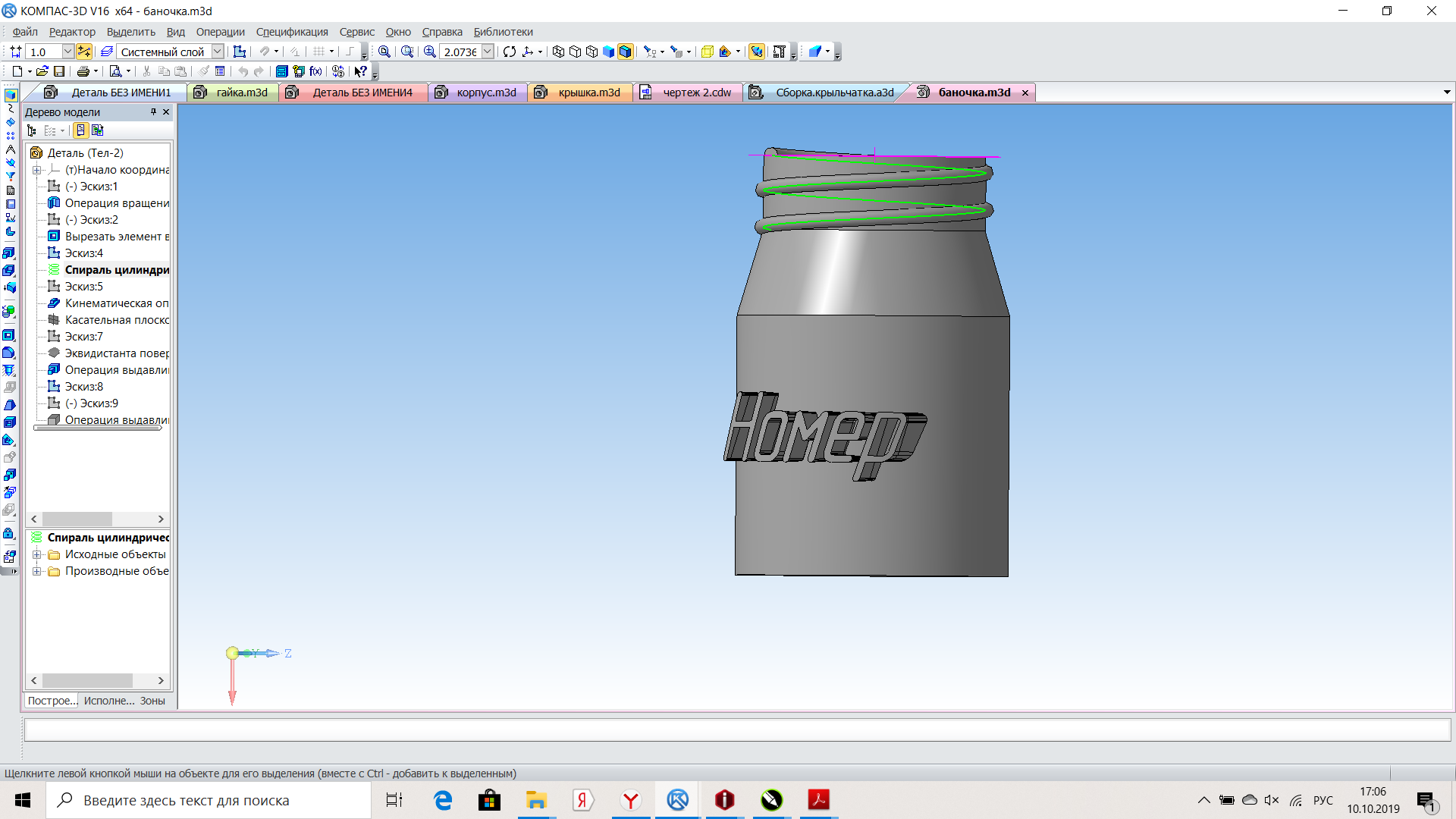 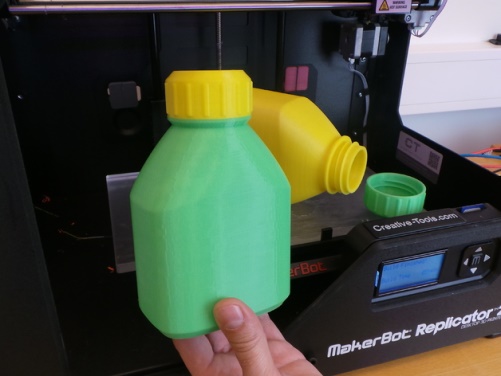 Технические условия: Материал изготовления – Пластик  PLA Габаритные   размеры   высота не  более 70 мм,  диаметр  основания не  более 45  ммОбязательно  наличие  резьбы  Позицию «Номер» на изделии соответствует  номеру   участникаРекомендации: Предельные отклонения всех размеров готового изделия в соответствии с чертежом и техническими условиями: по длине и ширине и остальным размерам ±0,5 мм. При разработке рекомендуется учесть погрешность печати (при конструировании отверстии и пазов). Для уточнения зазоров и усадки рекомендуется напечатать пробник (например, пластина, с отверстиями разных размеров). Оптимальное время разработки от 20 до 40 минут При разработке 3D модели, необходимо учитывать ряд требований к ней: А. При подготовке задания на печать в программе-слайсере любой 3D модели следует размещать деталь на оптимальной плоскости основания. Б. Не допускается отсутствие целостности сетки модели, рваная топология. В. Необходимо учитывать минимальные допустимые толщины элементов детали, а также возможную усадку конечного изделия. Г. При подготовке задания на печать следует задать оптимальные параметры качества и заполнения модели в соответствии с конструкционными свойствами изделия и времени, отведенного на выполнение заданияКарта пооперационного контроляПрактическое задание для муниципального  этапаВсероссийской олимпиады школьников по технологии 2019 года(номинация «Культура дома и декоративно-прикладное творчество»)(номинация «Техника и техническое творчество»)по 3D моделированию11 класс.По    представленному  чертежу  разработать   модель и изготовить 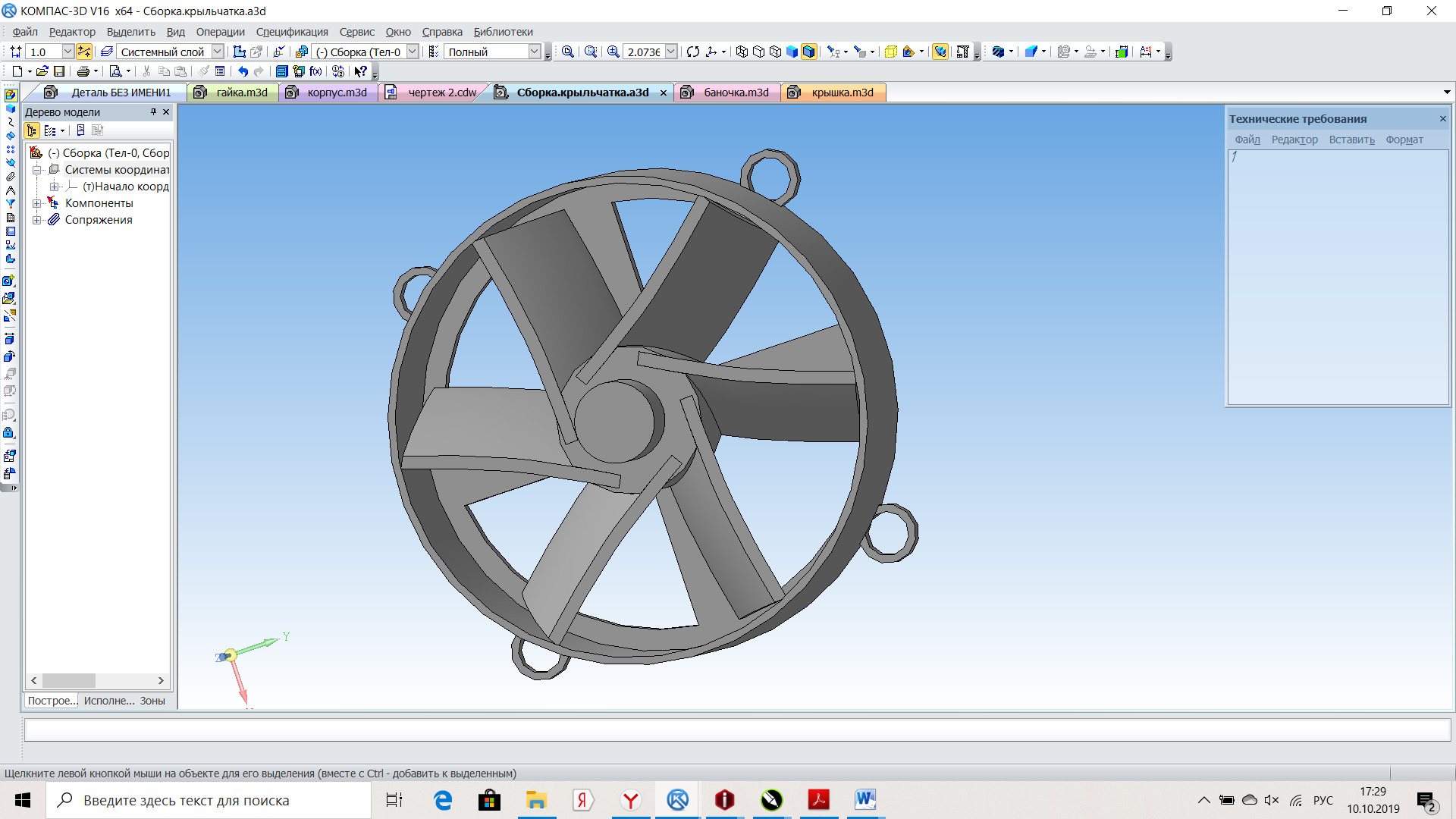 Технические условия: Материал изготовления – Пластик  PLA Предельные отклонения всех размеров готового изделия в соответствии с чертежом и техническими условиями: по длине и ширине и остальным размерам ±0,5 мм. Рекомендации: Предельные отклонения всех размеров готового изделия в соответствии с чертежом и техническими условиями: по длине и ширине и остальным размерам ±0,5 мм. При разработке рекомендуется учесть погрешность печати (при конструировании отверстии и пазов). Для уточнения зазоров и усадки рекомендуется напечатать пробник (например, пластина, с отверстиями разных размеров). Оптимальное время разработки от 20 до 40 минут При разработке 3D модели, необходимо учитывать ряд требований к ней: А. При подготовке задания на печать в программе-слайсере любой 3D модели следует размещать деталь на оптимальной плоскости основания. Б. Не допускается отсутствие целостности сетки модели, рваная топология. В. Необходимо учитывать минимальные допустимые толщины элементов детали, а также возможную усадку конечного изделия. Г. При подготовке задания на печать следует задать оптимальные параметры качества и заполнения модели в соответствии с конструкционными свойствами изделия и времени, отведенного на выполнение задания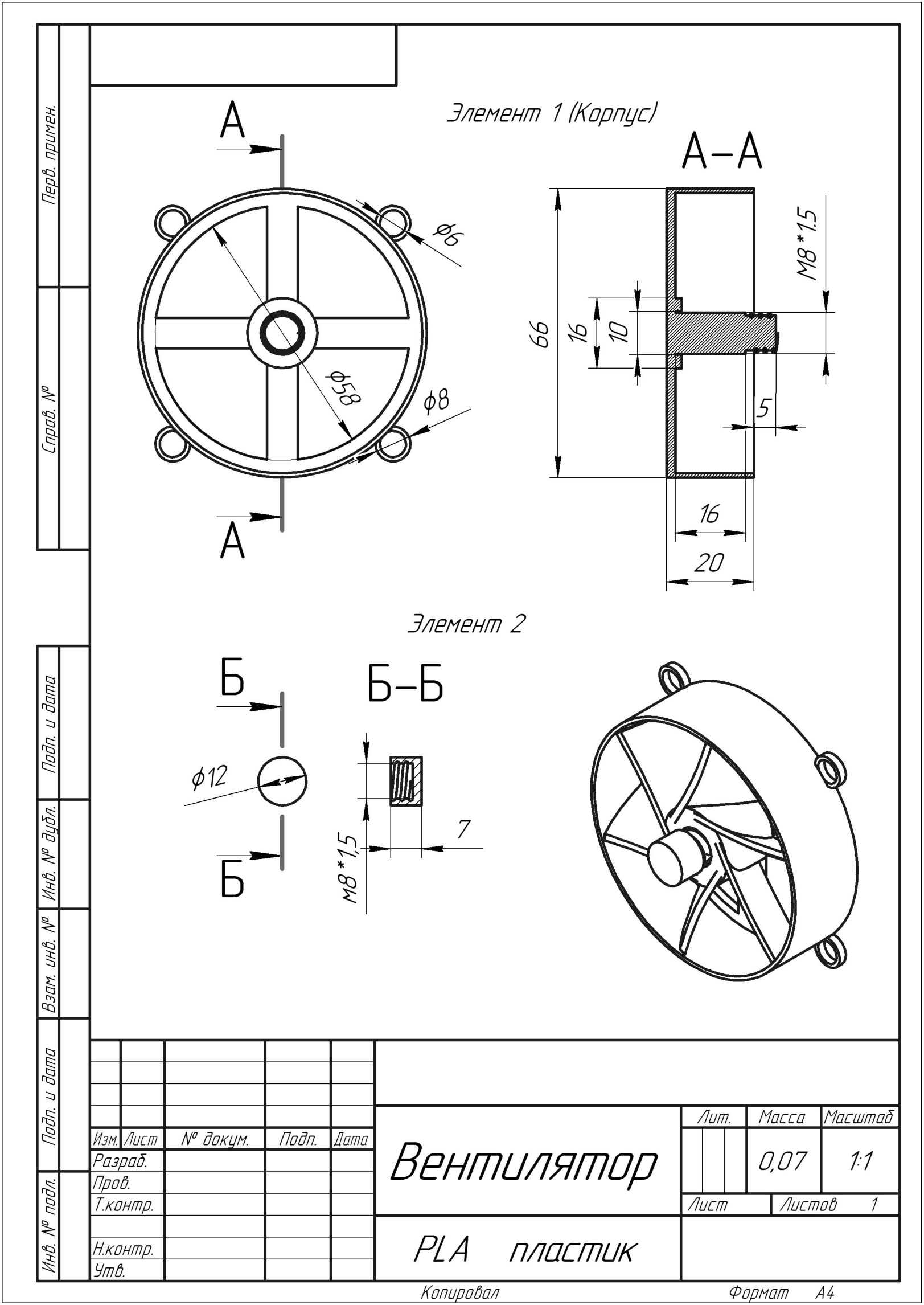 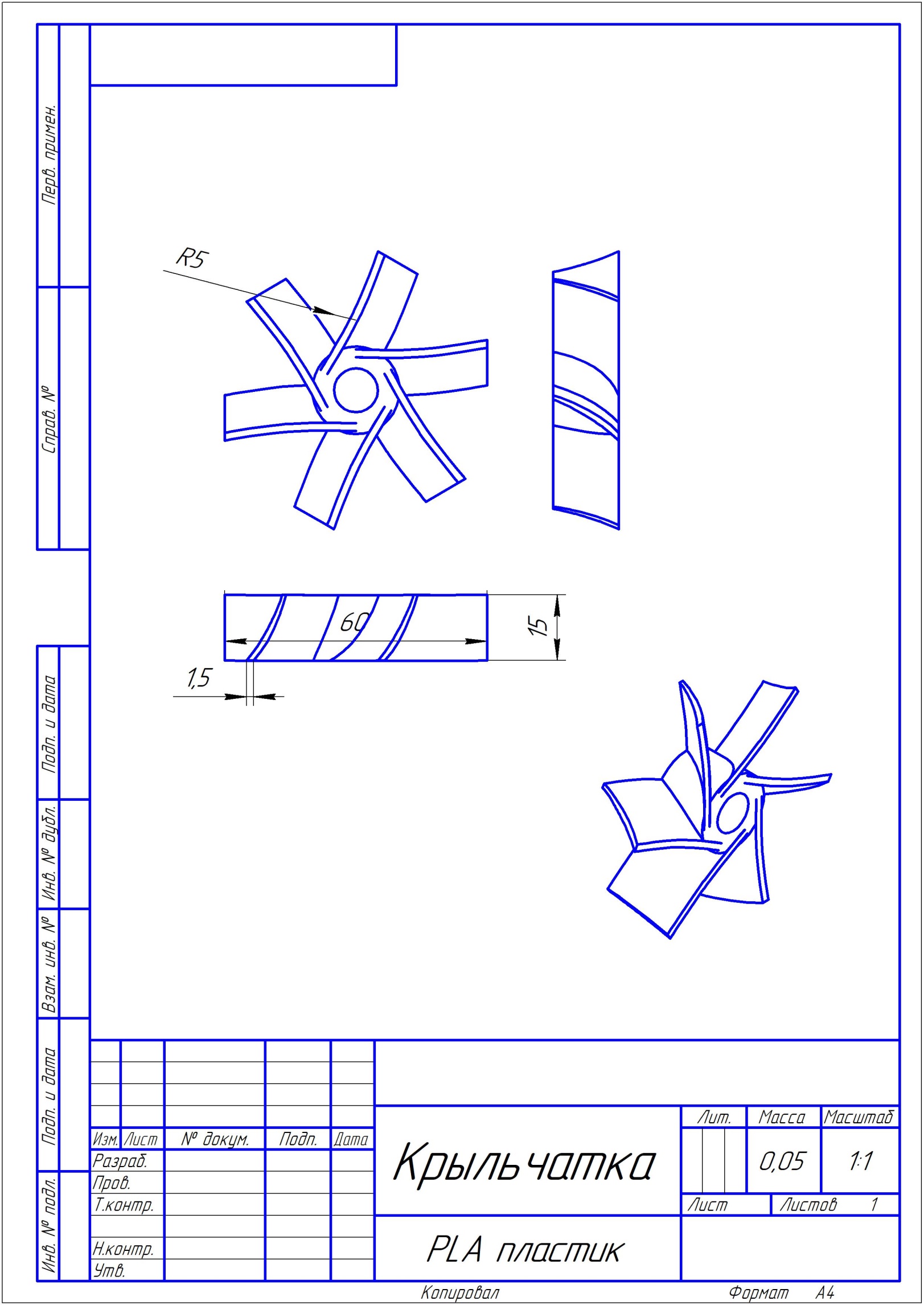 Карта пооперационного контроляНомер участника№Критерии  оценки  Макс. балл Балл, выставленный жюри1Соблюдение правил безопасной работы 22Соблюдение порядка на рабочих местах. 23Проведение  тестовой печати 44Отсутствие подсказок  при печати25Отсутствие подсказок  при моделировании 2Технология изготовления изделия:Технология изготовления изделия:Технология изготовления изделия:Технология изготовления изделия:6Баночка напечатана полностью 5 балловОтсутствует  номер или  резьба 4балла Отсутствует  номер и  резьба  2 баллаБаночка  напечатана с дефектами Баночка не  напечатана 0баллов.  57Крышка напечатанаКрышка напечатана  полностью 3 баллаОтсутствует резьба  2 баллаКрышка  напечатана с дефектами 1 балл Крышка не  напечатана 0баллов.  38Крышка  накручивается на баночкуКрышка накручивается  частично 3 баллаКрышка не накручивается 0 баллов 5        Точность изготовления заготовки в соответствии с чертежом и техническими условиями;         Точность изготовления заготовки в соответствии с чертежом и техническими условиями;         Точность изготовления заготовки в соответствии с чертежом и техническими условиями;         Точность изготовления заготовки в соответствии с чертежом и техническими условиями; 9Соблюдение габаритных размеров310Люфт крышки на резьбе отсутствуют 511Поддержки отсутствуютСледы от поддержек 2 балл Поддержки не убраны 0412Напечатано с первой  попытки  Напечатано с второй   попытки 2 Напечатано с третьей  попытки 1 бал 3Итого 40Номер участника№Критерии  оценки  Макс. балл Балл, выставленный жюри1Соблюдение правил безопасной работы 22Соблюдение порядка на рабочих местах. 23Проведение  тестовой печати 24Отсутствие подсказок  при печати25Отсутствие подсказок  при моделировании 2Технология изготовления изделия:Технология изготовления изделия:Технология изготовления изделия:Технология изготовления изделия:6Крыльчатка напечатана полностью в соответствии с чертежом 5 балловКрыльчатка напечатана не соответствует  чертежу 2 балловКрыльчатка не напечатана 0 баллов.  57Корпус  напечатана полностью в соответствии с чертежом 4 балловКорпус напечатана не соответствует  чертежу 2 балловКорпус  не напечатана 0 баллов48Гайка напечатана  Гайка напечатана  без резьбы 1 баллГайка не напечатана 0 баллов 29Крыльчатка свободно вращается  в корпусе310Гайка закручивается по резьбе 3        Точность изготовления заготовки в соответствии с чертежом и техническими условиями;         Точность изготовления заготовки в соответствии с чертежом и техническими условиями;         Точность изготовления заготовки в соответствии с чертежом и техническими условиями;         Точность изготовления заготовки в соответствии с чертежом и техническими условиями; 9Соблюдение габаритного размера 20 мм2Соблюдение габаритного размера 60 мм210Соблюдение габаритного размера 15 мм211Поддержки отсутствуютСледы от поддержек 2 балл Поддержки не убраны 0412Напечатано с первой  попытки  Напечатано с второй   попытки 2 Напечатано с третьей  попытки 1 бал 3Итого 40